Б Ъ Л Г А Р С К А   А К А Д Е М И Я   Н А   Н А У К И Т Е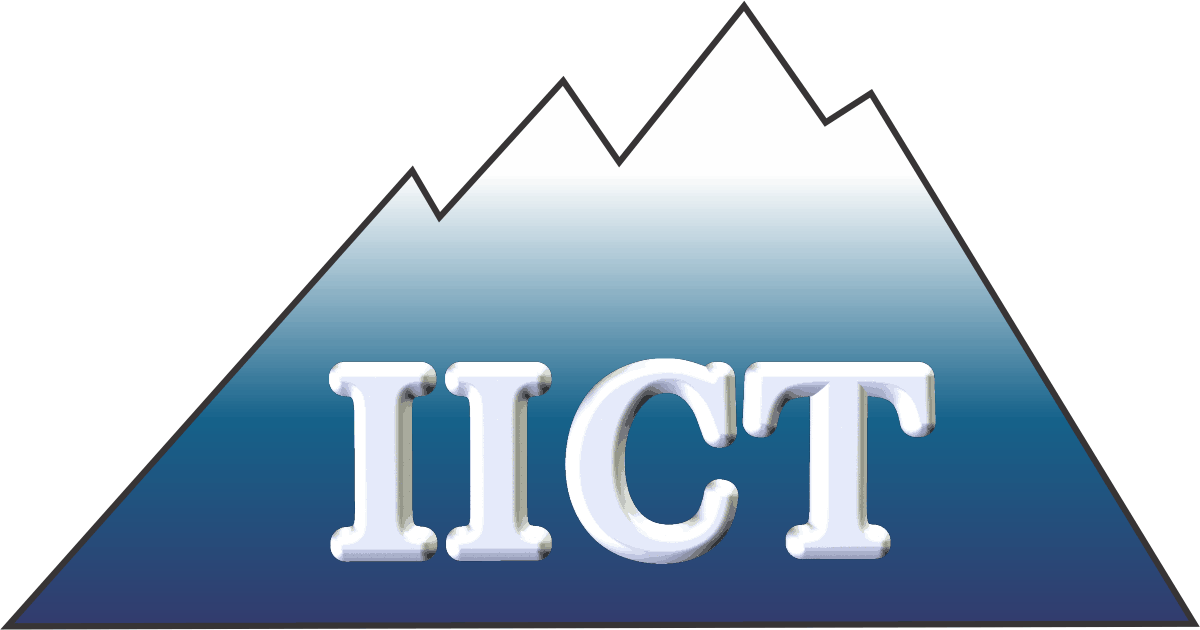 ИНСТИТУТ ПО ИНФОРМАЦИОННИ И КОМУНИКАЦИОННИ ТЕХНОЛОГИИП Р О Т О К О Л	Днес, ??.??.???? г., от ??:?? ч., се проведе Събрание на секция ???, разширено със заповед № ??? от ??.??.???? г. на директора на ИИКТ за предварително обсъждане на дисертацията „??????”, представена от ??????????? за придобиване на образователната и научна степен „доктор” по докторска програма „????????”, професионално направление „?????“.	Сред присъстващите бяха: ???????, с което се изпълнява изискването на чл. 5, ал. 2 от Правилника за условията и реда за придобиване на научни степени и за заемане на академични длъжности в БАН на заседанието да присъстват поне 5 хабилитирани лица, специалисти в областта на дисертацията и/или в свързана с нея област, от които поне 3 да са професори или доктори на науките.	?????? представи дисертацията си.	Може да се опишат част от въпросите и проведената дискусия.	???? уточни, че журито за придобиване на образователната и научна степен „доктор” трябва да е от 5 хабилитирани лица, от които поне 3-ма външни и 1 професор, както и да има по един резервен външен и вътрешен член. Всички членове трябва да са регистрирани в Списъка на хабилитираните лица по чл. 2а от ЗРАСРБ и да не са били членове на научните журита по предходните две последователни процедури за защита на дисертационен труд и/или за заемане на академична длъжност в ИИКТ по същото професионално направление.В съответствие с тези изисквания, предложи следния състав за научно жури:академична длъжност, научна степен, трите имена – местоработаакадемична длъжност, научна степен, трите имена – местоработаакадемична длъжност, научна степен, трите имена – местоработаакадемична длъжност, научна степен, трите имена – местоработаакадемична длъжност, научна степен, трите имена – местоработаи резервни членове:академична длъжност, научна степен, трите имена – местоработаакадемична длъжност, научна степен, трите имена – месторабота	Беше направена проверка в регистъра на НАЦИД по чл. 2а от ЗРАСРБ и в Регистъра на ИИКТ за утвърдените от Научния съвет научни журита за придобиване на научни степени и за заемане на академични длъжности в ИИКТ, с която се установи, че те отговарят на изискванията по чл. 4, ал. 3 и чл. 4, ал. 5, т. 5 от ЗРАСРБ.	След обсъждането Събранието на секцията (единодушно)Р Е Ш И:1. Изразява положително становище за готовността за защита пред научно жури на дисертацията „?????????????”, представена от ????????? за присъждане на образователната и научна степен „доктор” по докторска програма „??????????“, професионално направление „????????“.2. Предлага на Научния съвет на ИИКТ да утвърди научно жури по процедурата в състав:	???????	???????	???????	???????	???????и резервни членове:	???????	???????	3. Предлага защитата на дисертацията да бъде на ??.??.???? г.ПРОТОКОЛИРАЛ:				РЪКОВОДИТЕЛ СЕКЦИЯ „?????”:   /?????????/								/?????????/